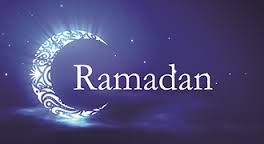 Source: https://www.youtube.com/watch?v=SgkX7ryuuEs                                                                  Student Name:                                                                     .Challenge yourself- Watch and AnswerWatch this video explaining Ramadan, the holiest month in the Islamic Calendar. How much can you learn from this 2 minute clip?What do Muslims do during Ramadan?Ramadan is a month of P                                   .What famous Islam event is believed to have happened during Ramadan?Who is exempt (unable) to part take in Ramadan and what do they do instead of fasting?What month of the year does happen Ramadan occur?How do Muslims decide when Ramadan will happen?What happens at sunset?How does Ramadan end? Name the Holiday.